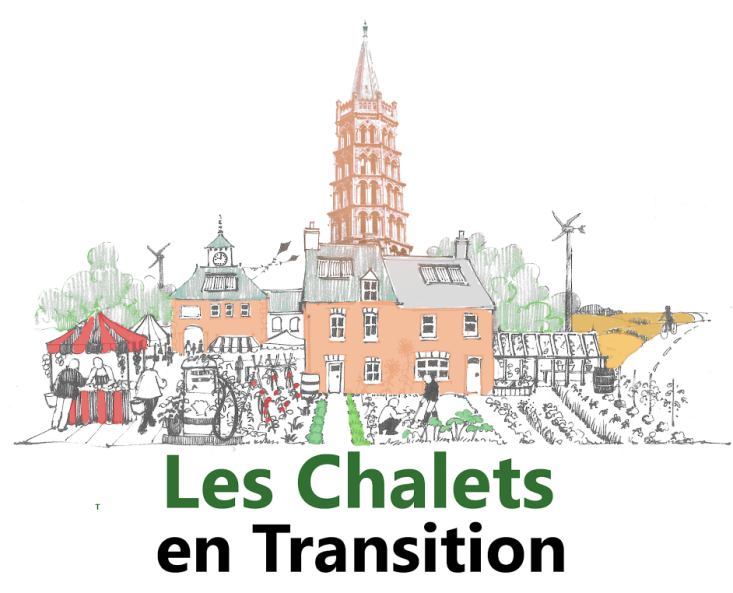 SOIREE THERMOGRAPHIQUEPrésentation de la caméra thermique et ballade pour expérimenter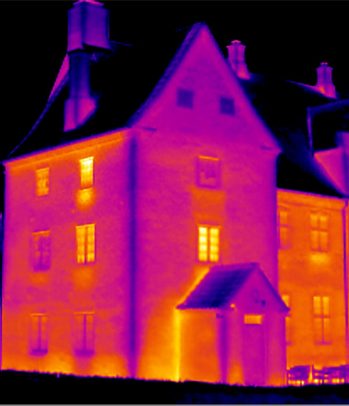 Jeudi 15 Décembrede 20h00 à 22h00A la maison de quartier des chalets7 bd Matabiau